This is sample document for home work.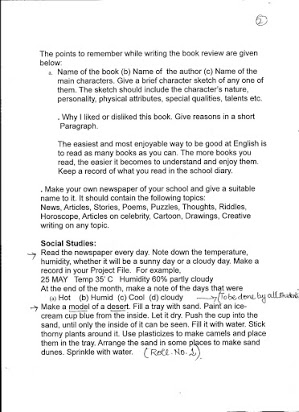 